Проект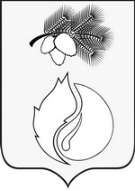 АДМИНИСТРАЦИЯ ГОРОДА КЕДРОВОГОПОСТАНОВЛЕНИЕ_________________2023 г.                                                                                                                               №________Томская областьг. КедровыйО выявлении правообладателя ранее учтенного объекта В соответствии со статьей 69.1 Федерального закона от 13 июля 2015 года № 218-ФЗ «О государственной регистрации недвижимости»ПОСТАНОВЛЯЕТ:1. В отношении земельного участка с кадастровым номером 70:18:0000003:542, расположенного по адресу: Томская область МО «Город Кедровый» с. Пудино, ул. Советская, 14, в качестве его правообладателя, владеющего данным земельным участком на праве собственности, выявлен: ХХХХХХХХ, ХХ.ХХ.ХХХХ г.р. (дата рождения), ХХХХХХХХ (место рождения), паспорт гражданина Российской Федерации серия ХХХХ номер ХХХХХХ, выдан ХХХХХХХХХХ, выдан ХХХХ, код подразделения ХХХХХХ, СНИЛС ХХХХХХХХХ, проживающий (зарегистрирован по месту жительства) по адресу: ХХХХХХХХХХХХХХХХ.2. Право собственности ХХХХХХХХХХ на указанный в пункте 1 настоящего постановления земельный участок подтверждается копией свидетельства на право собственности на землю ХХХХХХХХХХХХ, регистрационный номер № ХХХХХХХХХХХ.3.Контроль за исполнением данного постановления возложить на Первого заместителя Мэра города Кедрового. Мэр города Кедрового                                                                                                     Н.А. СоловьеваКарпова Любовь Васильевна8 (38250) 35-418